Travis Rebel Band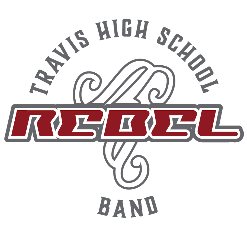 2018-2019 Financial ObligationsThe district budget does not support a great deal of the Travis Rebel Band program’s needs. Therefore some of the costs fall to the students for us to have a successful year.All band students are required to pay the annual band fee of $180.00 This covers the costs of;Food and supplies.Band shirt, shorts, caps and shoes.Drill, show music, technicians, equipment and repairs.Competition entry fees, uniform cleanings, trophies and videos.These financial obligations must be taken care of by the posted deadlines, otherwise students will not be eligible to participate in band social events. Every effort must be taken to pay by the deadlines, communication to the Head Director is crucial for all matters concerning finances.Payment Deadlines(Dates can also be found on the band calendar)August 3rd 2018 First Payment of $80.00 is due.August 24th 2018 Second Payment of $50.00 is due.September 21st 2018 Third Payment of $50.00 is due.